HIATOS Y DIPTONGOS¿Sabes lo que es un hiato? ¿Sabes lo que es un diptongo? Pues si no lo sabes, alguno de tus padres te lo explicará. Si es que ellos no pueden hacerlo, te adjunto un código QR para que lo puedas ver tu. 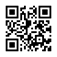 Ahora leerás un microcuento que te adjuntaré también con un código QR para que lo visualices. 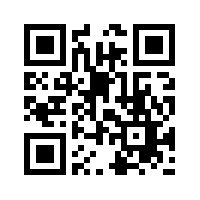 Ahora buscarás algunos materiales para poder realizar la actividad: Hoja de oficio y lápices de colores o destacadores.Una vez que tengas todos los materiales, marca con lápices de colores palabras con hiatos y diptongos. A continuación, te dejo dos códigos QR en donde puedes visualizar ejemplos de cada uno de ellos. 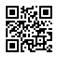 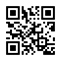 Si es que tienes dudas sobre cómo buscarlos, puedes preguntar a tus padres o algún adulto de la casa para que te de apoyo.Clasifica en una hoja las palabras que son hiatos y las palabras que son diptongos para diferenciarlas. Puedes hacer un recuadro para diferenciarlas. Muestra a algún adulto de tu hogar el trabajo realizado. AUTOEVALUACIÓN A continuación, lee con mucha atención y responde marcando con una “X”.INDICADORESLOGRADO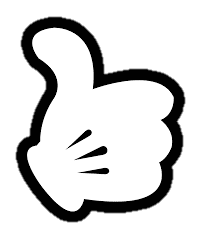 POR LOGRARLeí el microcuento.Marqué con colores los hiatos.Marqué con colores los diptongos.Clasifiqué los hiatos y los diptongos en una hoja.